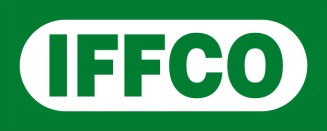 4TH ALL INDIA IFFCO INTER-UNIT MANAGEMENT QUIZ 2014REGISTRATION FORMPRELIMINARY ROUND (STAGE I) I would like to participate in the preliminary round (Stage I) of the  4th ALL INDIA IFFCO INTER-UNIT MANAGEMENT QUIZ 2014.  My particulars are as under:									(SIGNATURE)NameP.No.DesignationDepartmentUnit/Place of postingTEL NO. WITH CODEMOBILE NO.EMAIL ID